ЛЕПКА«ДЫМКОВСКАЯ ЛОШАДКА»(средняя группа)Подготовила и провела Руданова Н.А.Цель: Продолжать знакомить детей с народным декоративно-прикладным искусством.Задачи:Продолжать расширять представления детей о дымковской игрушке и элементах росписи.Развивать желание лепить игрушку своими руками.Учить лепить лошадку комбинированным способом.Закреплять различные способы лепки: раскатывание, вытягивание, прищипывание, сглаживание.Показать характерные особенности дымковской игрушки - коня.Формировать эстетический вкус средствами народного искусства.Воспитывать самостоятельность и творчество.Предварительная работа:Чтение рассказа Ушинского “Лошадка”, знакомство с дымковской игрушкой, рассматривание иллюстраций, знакомство с элементами росписи и рисование их на готовых формах, заучивание стихотворений и загадок о дымковских игрушках.Ход занятия.-Дети, мы с вами живем в большой и прекрасной стране - Россия. В ней очень много разных городов, сел, деревень, в которых живут настоящие мастера и умельцы.- А в каком городе мы с вами живем? (городе Ярославле)- Вы знаете как называется наш посёлок, в котором мы живем?- Наш посёлок называется Резинотехника, потому что у нас есть завод, в котором  изготавливают  резиновые  лодки. Поэтому и называется наш посёлок – Резинотехника.- Вот сегодня я предлагаю вам отправиться в гости к  глиняным игрушкам. А вы знаете, где живут мастера глиняных игрушек?Мягко падает снежок,Вьется голубой дымок.Дым идет из труб столбом,Точно в дымке все кругом.Голубые дали и село большоеДымково назвали.(Слайд №2)- Мы с вами попали в гости в село Дымково. Я вам расскажу удивительную историю, как появилась Дымковская игрушка.- Жили в этом селе люди. Зимой на улице было холодно, в домах топились печи, дым окутывал крыши, так, что ничего не было видно. Вот и назвали село Дымково. - Когда-то давным-давно у крестьянских ребятишек, которые жили в такой избе, не было столько игрушек, как у вас. И поэтому крестьяне сами мастерили для своих детей игрушки из соломы, тряпочек, дерева, глины.(Слайд 3) – Глину набирали на берегу реки.(Слайд 4) - Лепили разные забавные фигурки.Вечера зимою длинные.Лепит мастер здесь из глины.Все игрушки не простые,А волшебно-расписные.(Слайд 5) - Обжигали фигурки  в печи. От огня и жара фигурки высыхали и становились твердыми, как камень.(Слайд 6) - После огня их покрывали мелом. Игрушки были белые, но неинтересные.(Слайд 7) - Тогда взрослые решили украсить игрушки разноцветной росписью. А людей, которые делают такие игрушки, называют мастерами.Кружочки, клеточки, полоски -Простой, казалось бы, узор, Но отвести не в силах взор.- А сейчас посмотрим, какие получаются игрушки. Дети, кто это?(Слайд 8) - Олень.(Слайд 9) - Индюк.(Слайд 10) - Конь.(Слайд 11) - Петух.(Слайд 12) - Барышня.(Слайд 13) - Вот так и появились яркие, весёлые, задорные, нарядные игрушки, которые делают дымковские мастера!В селе Дымково дети очень любят играть, а вы любите? Вставайте, я приглашаю вас поиграть.Игра “Карусель” (Рус. нар. мелодия обр.Е.Тиличеевой)Еле, еле, еле, еле,Закружились карусели.А потом, потом, потом,Все бегом, бегом, бегом.Тише, тише, тише, тише,Карусель остановите.Раз и два, раз и два –Вот и кончилась игра.- А сейчас мы с вами сами превратимся в дымковских мастеров и попробуем слепить лошадку. Занимайте свои рабочие места.Пальчиковая гимнастика:Далее идет показ приемов лепки.     Скатать цилиндр, один конец цилиндра разрезать пополам до половины, отогнуть одну часть вверх -  это щея и голова лошадки, вторая часть отгибается вниз – это передние ноги. Не разрезанный конец цилиндра тоже отогнуть вниз – это задние ноги. Вытянуть путем прищипывания уши. Скатать гриву и хвост.В заключении полюбоваться готовыми игрушками:Кони глиняные мчатсяНа подставках что есть сил. И за хвост не удержаться,Если гриву упустил.Подведение итогов:- Какие игрушки получились? (Ответы детей)- Какое у них настроение? (Ответы детей)- Кто сделал эти игрушки? (Мы)- А кем вы сегодня были? (Мастерами)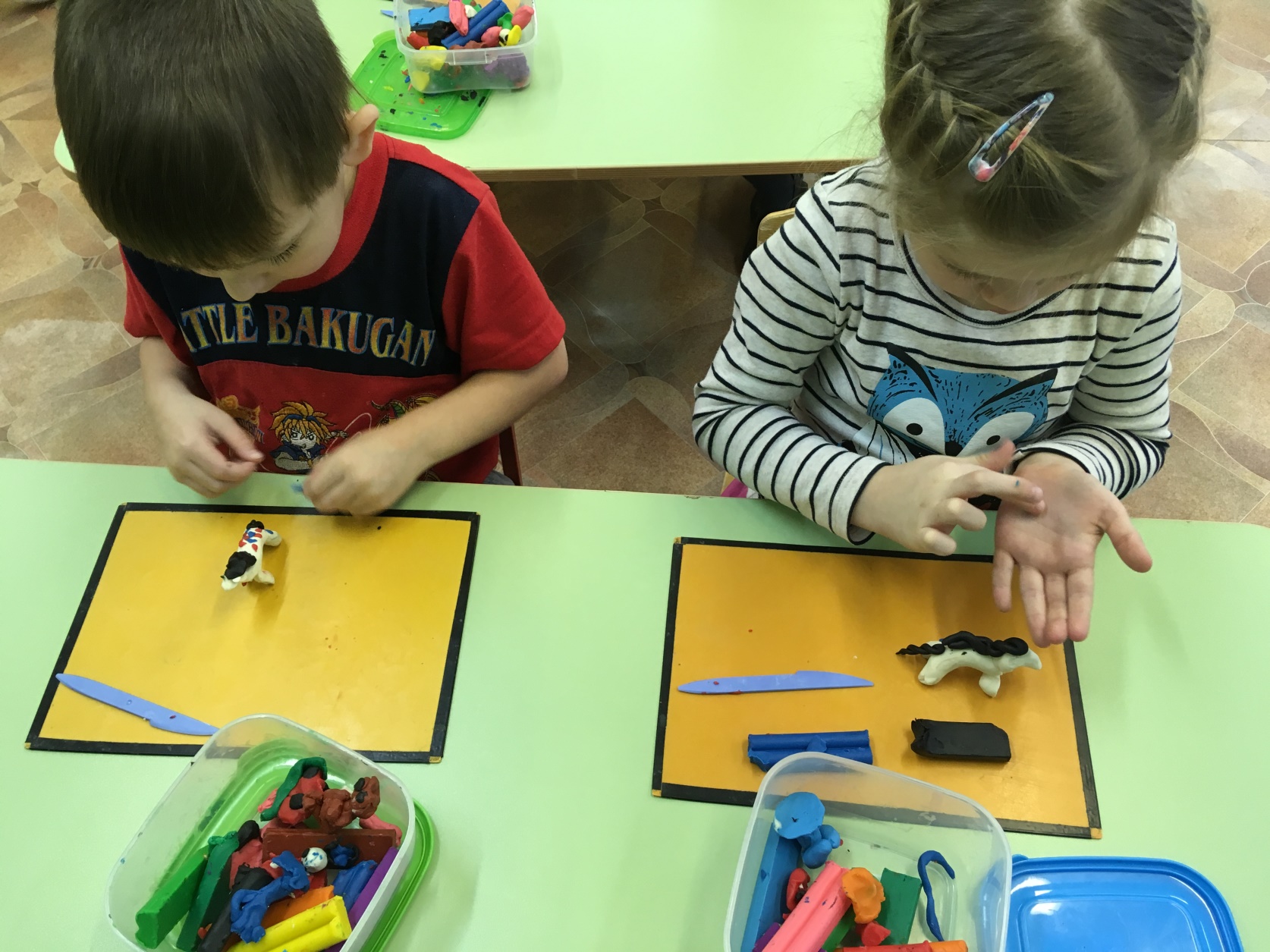 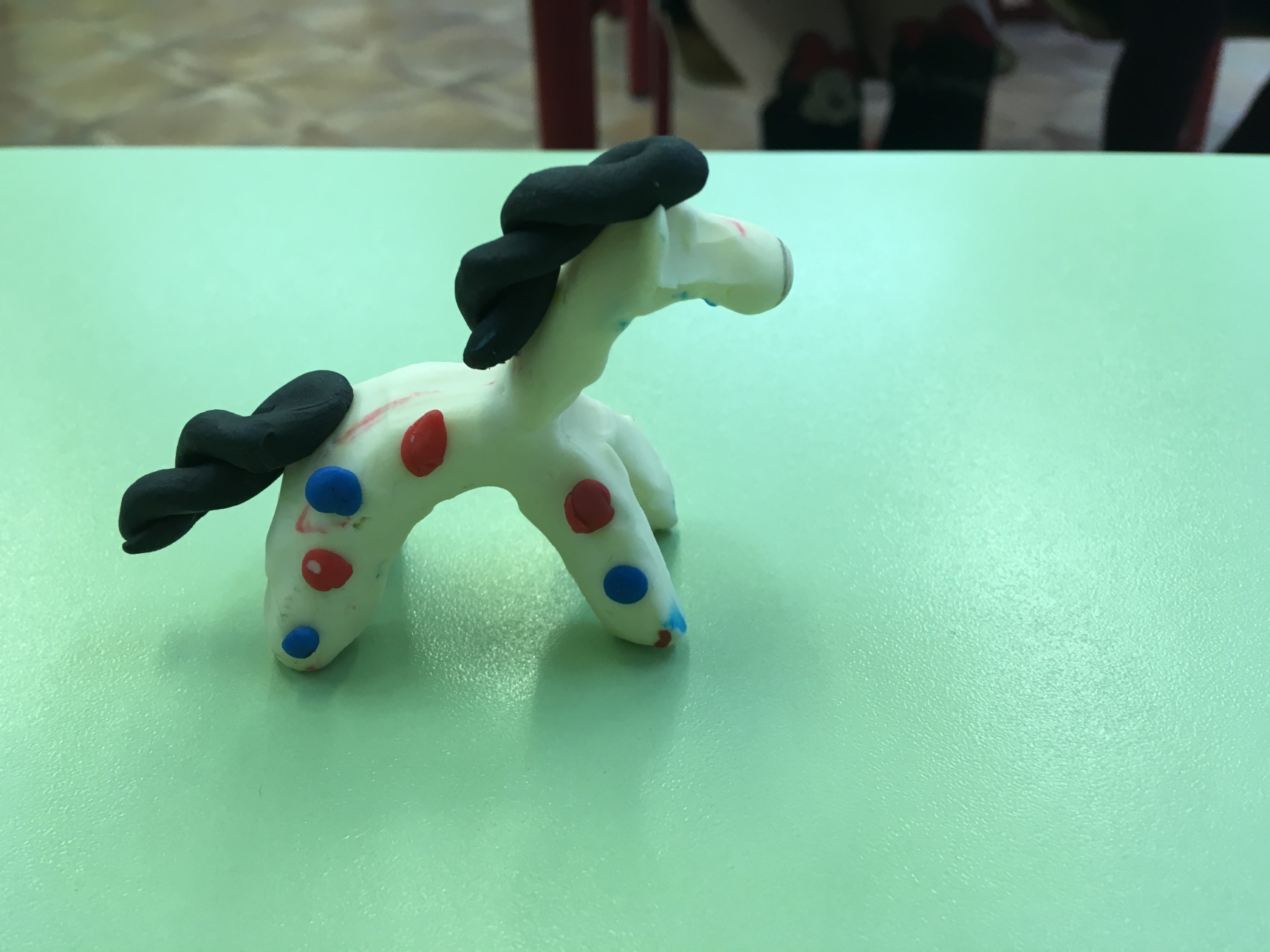 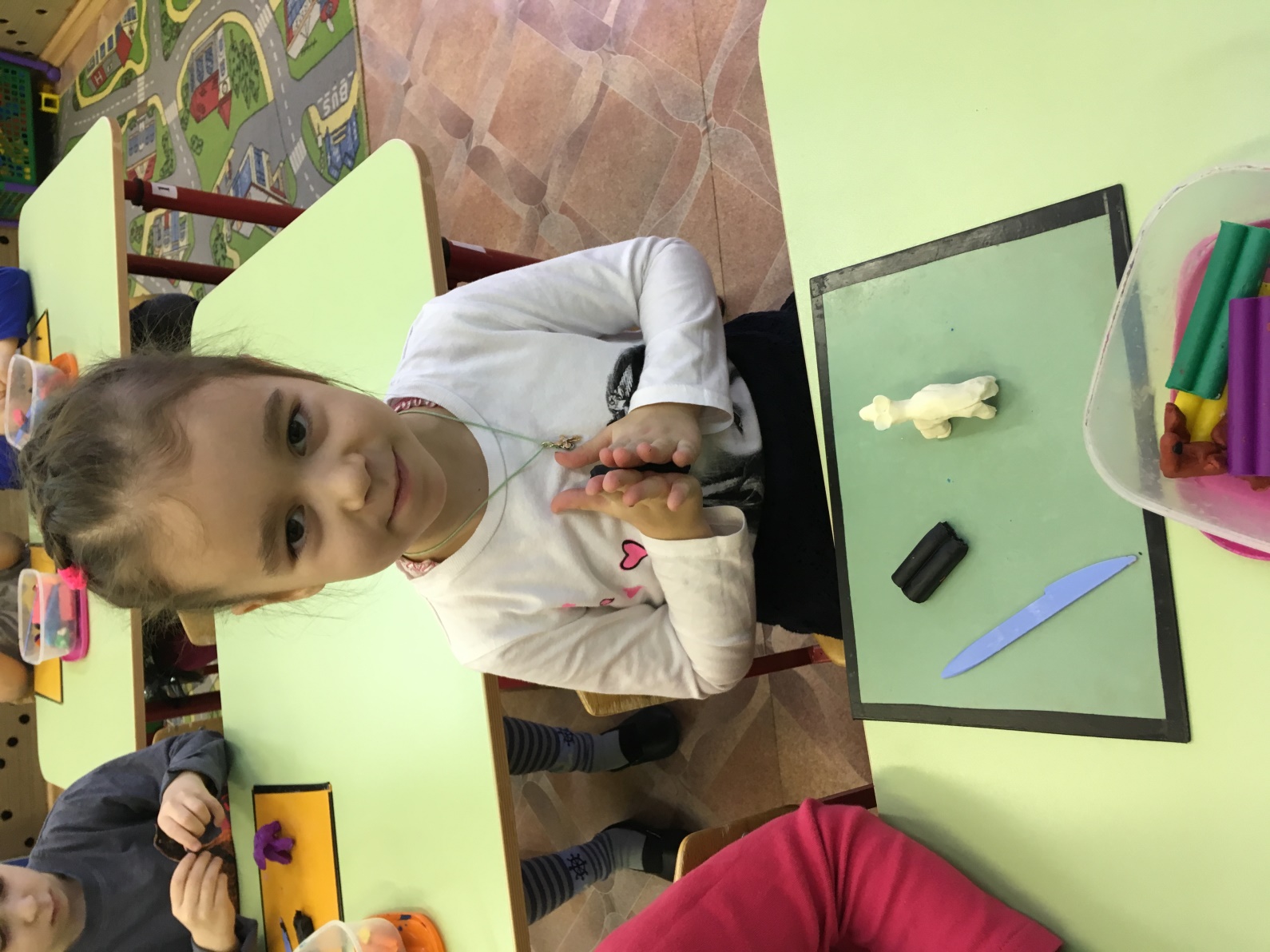 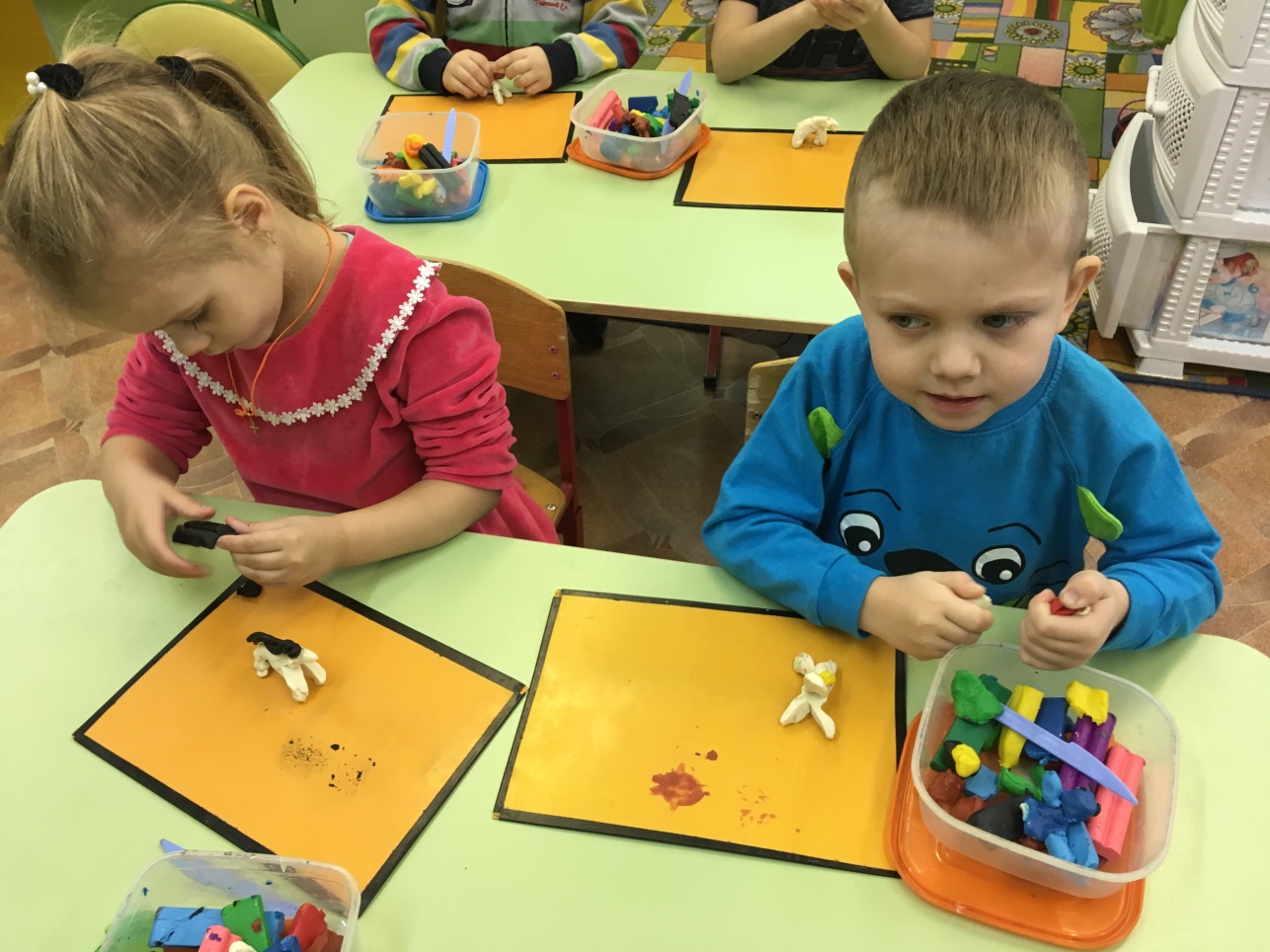 Привезли мы глину с дальнего бугра
Ну-ка за работу, чудо-мастера!
Слепим, высушим – и в печь!
А потом распишем.
Будем мы игрушки “печь”,
Печка жаром пышет.
А в печи – не калачи,
А в печи – игрушки!Едут на “лошадке”, руки вперед
Руки на пояс, наклоны влево – вправо
Лепят ладошками
Пальцы в щепотку, рисуют волнистые линии
“Лепят” ладошками
Кулачки сжимают и разжимают
Машут указательным пальцем
Вытягивают руки вперёд